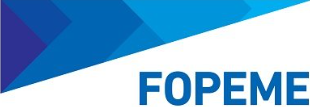 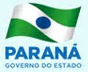 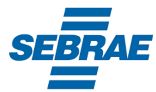 Aperfeiçoar a gestão do processo de reuniões de trabalho;Integrantes assumindo a responsabilidade Coletiva;Melhor atendimento ao Projeto do Fórum Permanente;Melhores resultados para o Fórum Permanente;Maior clareza nos papéis e responsabilidades;Maior credibilidade do Fórum Permanente;Envolvimento de todos no processo de melhoria do Ambiente de Negócios das Microempresas e Empresas de Pequeno Porte.CONVOCAÇÃO: Enviar convite com 20 (vinte) dias de antecedência.Informar no convite a data, o local e o horário do evento;Solicitar oficialização da confirmação de presença dos membros;Entrar em contato por telefone com os membros que não efetuarem a confirmação por meio eletrônico, para que o façam.PAUTA: Divulgar a pauta provisória com 20 (vinte) dias de antecedência.Receber propostas de assuntos para a pauta com até 15 (quinze) dias de antecedência;Elaborar pauta definitiva e divulgá-la com até 10 (dez) dias de antecedência.LISTA DE PRESENÇA: Confeccionar lista de presença contendo as seguintes informações dos membros:Órgão / Entidade / Sigla;Nome completo;Cargo / Função;Email;Telefone;Campo para assinatura.IDENTIFICAÇÃO NA MESA: Providenciar materiais para identificação com o nome e órgão / entidade dos membros confirmados.Disponibilizar para cada assento: materiais para identificação, caneta, folhas de rascunho e materiais impressos se houverem;Providenciar o credenciamento dos membros, colhendo a assinatura dos mesmos na lista de presença;Providenciar a gravação do áudio da reunião;Conduzir a reunião respeitando os assuntos da pauta;Sugerir encaminhamentos e definir responsáveis. O debate do que já passou é importante, mas deverá haver especial ênfase na análise das tendências de cada ação visando a sua conclusão e implementação e a necessidade de novas ações. Como sugestão, sugerimos as discussões na sequência:Resultados das ações concluídas no período e daquelas em andamento;Evolução e pendências das ações em andamento;Necessidade de possível ajuda do Grupo de Apoio Técnico, ou formação de Grupo de Trabalho especial;Proposição de novos temas, através do preenchimento do anexo 1: Termo de Referência para Apresentação de Propostas.Divulgar as apresentações realizadas e a gravação da reunião, imediatamente após a mesma, enviando mensagem ao grupo FOPEME, indicando o link da reunião no Site. Elaborar a ATA da reunião constando:Dia, mês e ano da realização da referida reunião;Local e Município da realização da reunião;Nome da Reunião do Fórum Permanente Estadual, ou do Comitê Temático, ou do Comitê Territorial e respectivos coordenadores de governo e da iniciativa privada;Relato das discussões e deliberações relativas aos assuntos da pauta abordados nas reuniões.Relatar encaminhamentos e responsáveis.Divulgar a ATA de reunião aos membros até após 10 (dez) dias da realização do evento;Aguardar prazo máximo de 72 (setenta e duas) horas para propostas de ajustes do texto;Após o prazo estipulado, proceder a homologação da ATA, divulgar no Site e enviar mensagem ao grupo FOPEME, indicando o link da reunião, onde a ata e seus anexos se encontram.Enviar para a Secretaria Técnica os arquivos:ATA;Áudio da Reunião;Apresentações;Lista de Presença.Acompanhar os encaminhamentos, mantendo contato com os responsáveis por cada demanda.IMPORTANTE: Para todas as etapas do processo de coordenação das reuniões (convocações, pautas, listas de presença, atas, apresentações, etc), a Secretaria Técnica do Fórum Permanente das Microempresas e Empresas de Pequeno Porte do Estado do Paraná deverá ser copiada através do email: forumpme@sepl.pr.gov.br para fins de registro das atividades.A base legal é o Regimento Interno do Fórum Permanente das Microempresas e Empresas de Pequeno Porte do Estado do Paraná, instituído pelo Decreto nº 2592 de 5 de maio de 2008, alterado pelo Decreto nº 1159 de 23 de abril de 2015 e criado por Lei Complementar Estadual nº 163 de 29 de outubro de 2013, que explica em detalhes o funcionamento do FOPEME.Assunto: CONVOCAÇÃO – REUNIÃO ORDINÁRIA / EXTRAORDINÁRIA DO COMITÊ TEMÁTICO / TERRITORIAL (Nome do Comitê)Prezados Integrantes do (Nome do Comitê),Conforme previsto no calendário anual, divulgamos a data da próxima Reunião Ordinária / Extraordinária do Comitê Temático / Territorial (Nome do Comitê).Data: (dia, Mês e Ano)Horário: (informar horário de início e previsão de término)Local: (informar nome do local e endereço)Pauta Provisória:Descrição ......                                                              ...  e ResponsávelDescrição ......                                                              ...  e ResponsávelDescrição ......                                                              ...  e ResponsávelAs propostas de assuntos para a pauta, se houverem, deverão ser enviadas até (informar a data limite para o envio – 15 (quinze) dias de antecipação).Solicitamos a gentileza em confirmarem a participação para a devida organização da reunião.As confirmações supra citadas deverão ser encaminhadas através do email: (informar o email para as confirmações).Enaltecemos a importância da participação de todos os membros, titulares ou suplentes.Agradecemos e colocamo-nos ao vosso inteiro dispor para quaisquer esclarecimentos que se fizerem necessários.Atenciosamente,(Nome do Coordenador Órgão / EntidadeTelefone do Coordenador)Assunto: ATA – REUNIÃO DO COMITÊ TEMÁTICO / TERRITORIAL (Nome do Comitê)Prezados Integrantes do (Nome do Comitê),Cumprimentando-os cordialmente, encaminhamos em anexo a Ata de Reunião Ordinária / Extraordinária do Comitê Temático / Territorial (Nome do Comitê) realizada em (data, faixa horária e local).Solicitamos pronunciamento no prazo de 72 (setenta e duas) horas para as referidas retificações. Após este prazo considerar-se-á homologada a referida ata.Atenciosamente,(Nome do Coordenador Órgão / EntidadeTelefone do Coordenador)FÓRUM PERMANENTE DAS MICROEMPRESAS E EMPRESAS DE PEQUENO PORTE DO ESTADO DO PARANÁ – FOPEMEREGISTRO DE REUNIÃO ORDINÁRIA / EXTRAORDINÁRIACOMITÊ TEMÁTICO / TERRITORIAL (Nome do Comitê)Data:Horário: (faixa horária)Local:Coordenador / Suplente de Governo (Nome e Órgão)Coordenador / Suplente da Iniciativa Privada (Nome e Entidade)LISTA DE PRESENÇAÓrgão / Entidade e NomeÓrgão / Entidade e NomeÓrgão / Entidade e Nome...REGISTRO DE REUNIÃORelatar com detalhes as discussões e deliberações, estipulando prazos para os encaminhamentos.FÓRUM PERMANENTE DAS MICROEMPRESAS E EMPRESAS DE PEQUENO PORTE DO ESTADO DO PARANÁ – FOPEMECOMITÊ TEMÁTICO / TERRITORIAL (Nome do Comitê)DIA, FAIXA HORÁRIA e LOCALAssunto: PUBLICAÇÃO DOS ARQUIVOS DA REUNIÃO DO COMITÊ TEMÁTICO / TERRITORIAL (Nome do Comitê)Prezados Membros e demais Integrantes do FOPEME,Cumprimentando-os cordialmente, informamos que divulgamos na página do FOPEME, http://www.forumpme.pr.gov.br/ , as apresentações e anexos. Este material se encontra em: Menú Inicial -> Comitê (Temático – nome / Territorial – nome) – Reuniões. A Ata será divulgada no prazo previamente estipulado no Regimento Interno.Atenciosamente,(NomeSecretaria TécnicaTelefone)Assunto: PUBLICAÇÃO DA ATA DA REUNIÃO DO COMITÊ TEMÁTICO / TERRITORIAL (Nome do Comitê)Prezados Membros e demais Integrantes do FOPEME,Cumprimentando-os cordialmente, informamos que divulgamos na página do FOPEME,  http://www.forumpme.pr.gov.br/ , a ATA da Reunião do Comitê (Temático – nome / Territorial – nome), que se encontra em: Menú Inicial -> Comitê (Temático – nome / Territorial – nome) – Reuniões. Atenciosamente,(NomeSecretaria TécnicaTelefone)REUNIÕES ORDINÁRIASFREQUÊNCIADEFINIÇÃOFOPEME - PLENÁRIASEMESTRALESTABELECIDAFOPEME COM COORDENADORES DOS COMITÊSBIMENSALESTABELECIDACOMITÊS TEMÁTICOSMENSALRECOMENDADACOMITÊS TERRITORIAISMENSALRECOMENDADAÓRGÃO / ENTIDADENOMECARGOEMAILTELEFONEASSINATURANome - SiglaNome - SiglaNome - SiglaNome - SiglaNome - Sigla